07 Feb 2024Tabs (text with focus-button) version: 1.0.4OVERVIEWTabs are used to organize content at app level. Using these, users can quickly switch between different sections of the app.Use case:Consider a case that you want to develop an app for social networking that helps users to perform multiple transactions in separate sections. In this app, you want to develop a feature that helps users to make calls via internet, send messages, and view status. Using the Tabs component, you can achieve the feature in your app. Features:Ready-to-use and easy to implement Tab patternsUseful component for Navigation between different sections (functional modules)Easy to plug into your appFacilitates easy customization of UIPercentage of re-use:Approximate 80% of reuse. Getting StartedPrerequisitesBefore you start using the Tabs (Text with focus-Button) component, ensure the following:•	HCL Foundry•	Volt MX IrisPlatforms SupportedMobile iOSAndroidTablet & iPadImporting the appYou can import the Forge components only into the apps that are of the Reference Architecture type.       To import the Tabs (Text with focus-Button) component, do the following:Open your app project in Volt MX Iris.       2.    In the Project Explorer, click the Templates tab.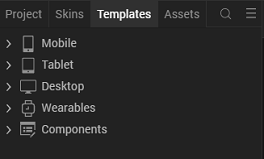        3.Right-click Components, and then select Import Component. The Import            Component dialog box appears. 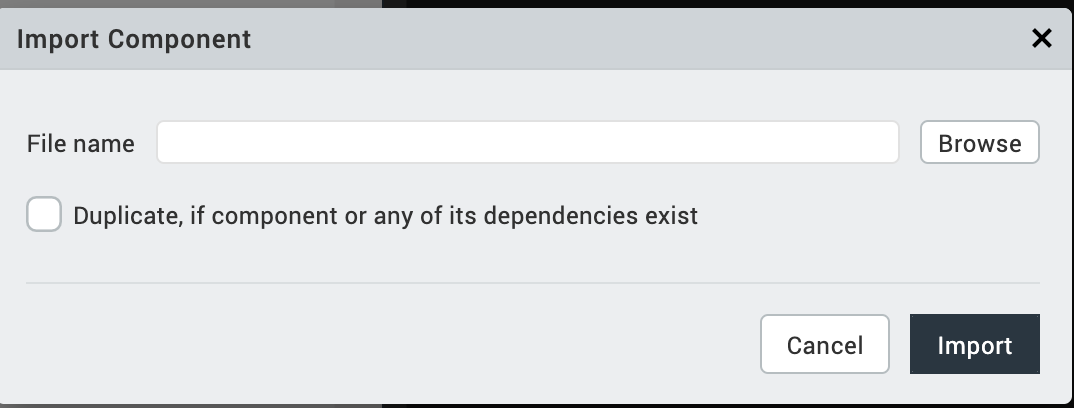      4.Click Browse to navigate to the location of the component, select the      component, and then click Import. The component and its associated widgets and      modules are added to your project.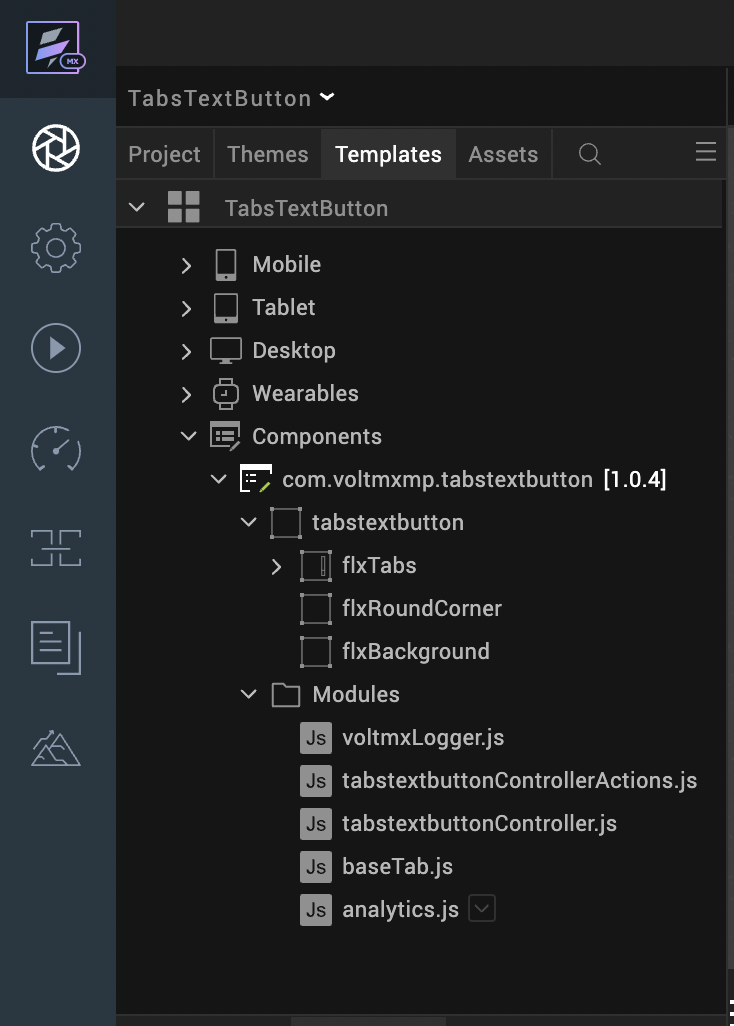 Once you have imported a component to your project, you can easily add the component to a form. For more information, refer Add a Component to a FormBuilding and previewing the appAfter performing all the above steps, you can build your app and run it on your device. For more information, you can refer to the Building and Viewing an Application section of the Volt MX User Guide. You can then run your app to see the Tabs (Text with focus-Button) work in real time.ReferencesDynamic UsageYou can also add Tabs (Text with focus-Button) component dynamically. To do so,In the Project Explorer, on the Projects tab, click Controllers section to access the respective Form Controller. Create a method and implement the code snippet similar to the sample code mentioned below.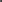 In the code snippet, you can edit the properties of the component as per your requirement. For more information, see Setting Properties.2.   Save the filePropertiesThe properties provided on the Component tab allows you to customize the elements in the Tabs (Text with focus-Button) component. These elements can be UI elements, service parameters, and so on. You can set the properties from the Volt MX Iris Properties panel on the right-hand side. You can also configure these properties using a JavaScript code.Note: If you copy code from any example, make sure that you replace componentID with the name of your component.General PropertiesNo of TabsTab Width Tab 1Tab 2Tab 3Tab 4Tab 5Tab 6Skins:Tab BackgroundTab Text ActiveTab Text InactiveTab HighlightEventsThe component invokes events when its corresponding action is performed. You can configure any logic you want the component to perform whenever an event occurs. You can configure the events directly on the Actions tab or by writing a JavaScript, For more information, refer to Add Actions in the Iris User Guide.        onTabChangeAPIsThe following APIs pertain to the Tabs (Text with focus-Button) component.goToTabgetSelectedTabIndex3. moveLeft4. moveRight5.  getSelectedTabDetails6.  createTabsRevision HistoryApp version 1.0.4:Known IssuesNo Known Issues.LimitationsThe component only supports up to six tabs./* Creating the component's Object */    var TabsTextButton = new com.voltmxmp.tabstextbutton(      {        "clipBounds":true,        "id": "TabsTextButton",        "isVisible": true,        "left": "0%",        "width": "100%",        "top": "0%",        "zIndex": 1      }, {}, {});    /* Setting the component's properties */    TabsTextButton.tabCount = 6;    TabsTextButton.tabWidth = "33.3%";    TabsTextButton.title0 = "News";    TabsTextButton.title1 = "World";    TabsTextButton.title2 = "Tech";    TabsTextButton.title3 = "Finance";    TabsTextButton.title4 = "Sports";    TabsTextButton.title5 = "Others";    TabsTextButton.sknBackground = "voltmxmpsknGreyBackground";    TabsTextButton.sknTextActive = "sknActiveGrey";    TabsTextButton.sknTextInactive = "sknInactiveGrey";    TabsTextButton.sknHighlight = "voltmxmpsknHighlightGrey";    /* Adding the component to the Form */    this.view.add(TabsTextButton);Description:Specifies the number of tabs that you want to create at the run time.Syntax:tabCountType:IntegerRead/Write:WriteDefault Value:3Range of Values:Minimum Value: 1Maximum Value: 6Remarks:Make sure that you specify a value that is within the range of values and is valid. Otherwise, the component throws an INVALID_TABCOUNT exception.You need to provide titles for all the tabs. Otherwise, the component throws an INVALID_TAB_TITLE exception.Example:this.view.componentID.tabCount = 3;Description:Specifies the width of the tab in percentage.Syntax:                         tabWidthType:StringRead/Write:WriteDefault Value:33.3%Remarks:Make sure that you append the value with %. Otherwise, the component throws an INVALID_TABWIDTH exception.Example:this.view.componentID.tabWidth = "33.3%";Description:Specifies the title of the first tab (index: 0).Syntax:title0Type:StringRead/Write:WriteExample:this.view.componentID.title0 = "Tab1";Description:Specifies the title of the second tab (index: 1).Syntax:title1Type:StringRead/Write:WriteExample:this.view.componentID.title1 = "Tab2";Description:Specifies the title of the third tab (index: 2).Syntax:title2Type:StringRead/Write:WriteExample:this.view.componentID.title2 = "Tab3";Description:Specifies the title of the fourth tab (index: 3).Syntax:title3Type:StringRead/Write:WriteExample:this.view.componentID.title3 = "Tab4";Description:Specifies the title of the fifth tab (index: 4).Syntax:title4Type:StringRead/Write:WriteExample:this.view.componentID.title4 = "Tab5";Description:Specifies the title of the sixth tab (index: 5).Syntax:title5Type:StringRead/Write:WriteExample:this.view.componentID.title5 = "Tab6";Description:This skin links to the background of the tabs.Syntax:sknBackgroundWidget Type:FlexContainerType:StringRead/Write:Read+WriteExample:this.view.componentID.sknBackground = "voltmxmpsknGreyBackground";Description:This skin links to the title of the tab when it is selected (active).Syntax:sknTextActiveWidget Type:LabelType:StringRead/Write:Read+WriteExample:this.view.componentID.sknTextActive = "sknActiveGrey";Description:This skin links to the title of the tab when it is not selected (inactive).Syntax:sknTextInactiveWidget Type:LabelType:StringRead/Write:Read+WriteExample:this.view.componentID.sknTextInactive = "sknInactiveGrey";Description:This skin links to the button-shaped highlight of the selected tab.Syntax:sknHighlightWidget Type:FlexContainerType:StringRead/Write:Read+WriteExample:this.view.componentID.sknHighlight= "voltmxmpsknHighlightGrey";Description:Invoked when the user clicks or taps a tab.Syntax:onTabChangeType:StringRead/Write:Read+WriteParameters:eventObject [JSON]:
Information about the selected tab.Contains the following keys:tabIndex [Integer] : The index of the selected tabtext [String] : The title of the selected tabExample:this.view.componentID.onTabChange = function(eventObject){	alert("Tab Selected: " + JSON.stringify(eventObject));}Sample JSON:{	"text" : "Tab1",	"tabIndex": 0};Description:Switches to the specified tab.Syntax:goToTab(tabIndex)Parameters:tabIndex [Integer]:
The index of the tab that you want to switch to.Return Value:NoneExample:var tabIndex = 2;this.view.componentID.goToTab(tabIndex);Description:Fetches the index of the tab that is currently selected.Syntax:getSelectedTabIndex()Parameters:NoneReturn Value:tabIndex [Number]:
The index of the tab that is currently selected.Example:var tabIndex = this.view.componentID.getSelectedTabIndex();alert("Current tab: " + tabIndex);Description:Switches to the tab that is on the left of the tab that is currently selected.Syntax:moveLeft()Parameters:NoneReturn Value:NoneExample:this.view.componentID.moveLeft();Description:Switches to the tab that is on the right of the tab that is currently selected.Syntax:moveRight()Parameters:NoneReturn Value:NoneExample:this.view.componentID.moveRight();Description:Fetches the details of the tab that is currently selected.Syntax:getSelectedTabDetails()Parameters:NoneReturn Value:selectedTabDetails [JSON]:
The details of the tab that is currently selected.Contains the following keys:tabIndex [Integer]: The index of the selected tabtext [String]: The title of the selected tabExample:var selectedTabDetails = this.view.componentID.getSelectedTabDetails();alert("Current tab details: " + JSON.stringify(selectedTabDetails));Sample JSON:{	"text" : "Tab1",	"tabIndex": 0};Description:Creates tabs based on the specified data.Syntax:createTabs(tabData)Parameters:tabData [Array of Strings]:The titles of the tabs that you want to create.Return Value:NoneRemarks:Make sure that you add the Tabs component to a form before you use the createTabs API.If the tabData parameter is empty, the API creates tabs by using the values of the component properties.Example:var tabData = ["Tab1", "Tab2", "Tab3", "Tab4", "Tab5", "Tab6"];this.view.componentID.createTabs(tabData);